Note: this report is to be sent by the supervisor to ubcmicb-g-grad@mail.ubc.ca and copied to the student within a week of holding a committee meeting.Progress satisfactory (Yes / No): Committee recommends transfer to PhD program (Yes / No, if applicable):Committee recommends student write thesis (Yes / No): Expected time to next committee meeting (max. 12 months):  Summary of meeting including recommendations of the committee: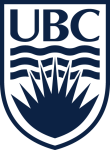 Department of Microbiology and Immunology
Graduate Thesis Committee Meeting ReportDepartment of Microbiology and Immunology
Graduate Thesis Committee Meeting ReportDepartment of Microbiology and Immunology
Graduate Thesis Committee Meeting ReportStudent name:Program:(MSc, PhD, MD/PhD)Thesis advisor:Date:Committee Members Present:Absent:Student’s SignatureSupervisor’s Signature